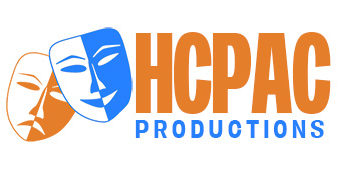 Show: _________________________________ Director: _______________________________ Stage Manager: _________________________ Date Created: __________________________ Schedule Updates: Notes: Script and/or Blocking Updates: Reminders: Other: Show: Director: Stage Manager: Date Created: Schedule Updates:Notes:Script and/or Blocking Updates:Reminders:Other:Other: